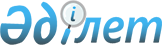 "Объектілерді кейіннен кәдеге жарату (құрылыстарды бұзу) жөніндегі жұмыстар кешенін жүргізуге рұқсат беру" мемлекеттік қызмет көрсету қағидаларын бекіту және "Объектілерді кейіннен кәдеге жарату (құрылыстарды бұзу) жөніндегі жұмыстар кешенін жүргізуге рұқсат беру" мемлекеттік көрсетілетін қызмет стандартын бекіту туралы" Қазақстан Республикасы Индустрия және инфрақұрылымдық даму министрінің 2019 жылғы 28 маусымдағы № 452 бұйрығының күшін жою туралыҚазақстан Республикасы Индустрия және инфрақұрылымдық даму министрінің м.а. 2020 жылғы 30 наурыздағы № 167 бұйрығы. Қазақстан Республикасының Әділет министрлігінде 2020 жылғы 31 наурызда № 20232 болып тіркелді
      ЗҚАИ-ның ескертпесі!

      Осы бұйрықтың қолданысқа енгізілу тәртібін 5 т. қараңыз
      "Мемлекеттік көрсетілетін қызметтер туралы" 2013 жылғы 15 сәуірдегі Қазақстан Республикасы Заңының 10-бабының 1) тармақшасына сәйкес БҰЙЫРАМЫН:
      1. Қоса беріліп отырған "Объектілерді кейіннен кәдеге жарату (құрылыстарды бұзу) жөніндегі жұмыстар кешенін жүргізуге рұқсат беру" мемлекеттік қызмет көрсету қағидалары осы бұйрыққа қосымшаға сәйкес бекітілсін.
      2. "Объектілерді кейіннен кәдеге жарату (құрылыстарды бұзу) жөніндегі жұмыстар кешенін жүргізуге рұқсат беру" мемлекеттік көрсетілетін қызмет стандартын бекіту туралы" Қазақстан Республикасы Индустрия және инфрақұрылымдық даму министрінің 2019 жылғы 28 маусымдағы № 452 бұйрығының (Нормативтік құқықтық актілерді мемлекеттік тіркеу тізілімінде № 18969 болып тіркелген, 2019 жылғы 11 шілдеде Қазақстан Республикасының нормативтік құқықтық актілерінің электрондық бақылау банкіде жарияланған) күші жойылды деп танылсын.
      3. Қазақстан Республикасы Индустрия және инфрақұрылымдық даму министрлігінің Құрылыс және тұрғын үй-коммуналдық шаруашылық істері комитеті заңнамада белгіленген тәртіппен:
      1) осы бұйрықты Қазақстан Республикасы Әділет министрлігінде мемлекеттік тіркеуді;
      2) осы бұйрықты Қазақстан Республикасы Индустрия және инфрақұрылымдық даму министрлігінің интернет-ресурсында орналастыруды қамтамасыз етсін.
      4. Осы бұйрықтың орындалуын бақылау жетекшілік ететін Қазақстан Республикасының Индустрия және инфрақұрылымдық даму вице-министріне жүктелсін.
      5. Осы бұйрық алғашқы ресми жарияланған күнінен кейін күнтізбелік жиырма бір күн өткен соң қолданысқа енгізіледі. 
      "КЕЛІСІЛГЕН"
      Қазақстан Республикасының
      Ұлттық экономика министрлігі
      "КЕЛІСІЛГЕН"
      Қазақстан Республикасының
      Цифрлық даму, инновациялар
      және аэроғарыш өнеркәсібі
      министрлігі Объектілерді кейіннен кәдеге жарату (құрылыстарды бұзу) жөніндегі жұмыстар кешенін жүргізуге рұқсат беру" мемлекеттік қызмет көрсету қағидалары 1-тарау. Жалпы ережелер
       1. Осы "Объектілерді кейіннен кәдеге жарату (құрылыстарды бұзу) жөніндегі жұмыстар кешенін жүргізуге рұқсат беру" мемлекеттік қызмет көрсету қағидалары (бұдан әрі – Қағидалар) "Мемлекеттік көрсетілетін қызметтер туралы" 2013 жылғы 15 сәуірдегі Қазақстан Республикасы Заңының 10-бабының 1) тармақшасына (бұдан әрі – Заң), Қазақстан Республикасының "Қазақстан Республикасындағы сәулет, қала құрылысы және құрылыс қызметі туралы" 2001 жылғы 16 шілдедегі заңына және өзге де нормативтік құқықтық актілер мен нормативтік-техникалық құжаттарға сәйкес әзірленді және объектілерді кейіннен кәдеге жарату (құрылыстарды бұзу) жөніндегі жұмыстар кешенін жүргізуге рұқсат алу тәртібін айқындайды.
      2. Осы Қағидаларда мынадай ұғымдар мен анықтамалар пайдаланылады: 
      1) объектіні кейіннен кәдеге жарату – күрделі құрылыстың (үйдің, ғимараттың, кешеннің) пайдаланылуы (пайдалану, қолдану) тоқтатылғаннан кейін қалпына келтірілетін элементтерін (конструкцияларды, материалдарды, жабдықтарды) бір мезгілде қалпына келтіріп және қайталап пайдаланып, сондай-ақ кәдеге аспайтын элементтер мен қалдықтарды өңдей отырып, бөлшектеп алу және бұзу жөніндегі жұмыстар кешені;
      2) бөлшектеуге және бұзуға арналған жұмыс жүргізу жобасы (бұдан әрі – ЖЖЖ) – берілген алаңда нақты объектіні бөлшектеу және бұзу жөніндегі жұмыстардың ұтымды технологиялары мен оларды ұйымдастыру мәселелері егжей-тегжейлі пысықталатын құжаттама;
      3) бұзу – бөлшектеу немесе қирату жолымен құрылыстарды немесе құрылыс элементтерін толық немесе ішінара жою.
      3. Ғимараттар мен құрылыстарды бөлшектеу және бұзу (кейіннен кәдеге жарату) әзірленген жобалау (жобалау-сметалық құжаттама) негізінде сәулет, қала құрылысы және құрылыс саласындағы мемлекеттік нормативтердің талаптарына сәйкес жүзеге асырылады.
      Ғимараттар мен құрылыстарды бұзуға (кейіннен кәдеге жаратуға) арналған жобалау құжаттамасын әзірлеу кезінде жауапкершілік деңгейі Қазақстан Республикасы Ұлттық экономика министрінің 2015 жылғы 28 ақпандағы № 165 бұйрығымен бекітілген Ғимараттар мен құрылыстарды техникалық және (немесе) технологиялық жағынан күрделі объектілерге жатқызудың жалпы тәртібін айқындау қағидаларында (Нормативтік құқықтық актілерді мемлекеттік тіркеу тізілімінде № 10666 болып тіркелген) белгіленеді.
      4. Объектінің жауапкершілік деңгейіне байланысты жобалау, құрылыс-монтаждау жұмыстарын, сондай-ақ инжинирингтік көрсетілетін қызметтер мен сараптама жұмыстарын сәулет, қала құрылысы және құрылыс қызметі саласындағы заңнамада белгіленген рұқсат құжатының (лицензия, сарапшының аттестаты, аккредиттеу куәлігі) негізінде тұлғалар орындайды.
      5. "Объектілерді кейіннен кәдеге жарату (құрылыстарды бұзу) жөніндегі жұмыстар кешенін жүргізуге рұқсат беру" мемлекеттік көрсетілетін қызметті (бұдан әрі – мемлекеттік көрсетілетін қызмет) облыстардың, Нұр-Сұлтан, Алматы және Шымкент қалаларының, аудандардың және облыстық маңызы бар қалалардың жергілікті атқарушы органдары (бұдан әрі – көрсетілетін қызметті беруші) көрсетеді. 2-тарау. Мемлекеттік қызмет көрсету тәртібі
      6. Мемлекеттік көрсетілетін қызметті алу үшін жеке және заңды тұлға (бұдан әрі – көрсетілетін қызметті алушы) осы Қағидаларға 1-қосымшаға сәйкес нысан бойынша өтінішті (бұдан әрі – өтініш) "Объектілерді кейіннен кәдеге жарату (құрылыстарды бұзу) жөніндегі жұмыстар кешенін жүргізуге рұқсат беру" мемлекеттік көрсетілетін қызмет стандарты (бұдан әрі – Мемлекеттік көрсетілетін қызмет стандарты) осы Қағидаларға 2-қосымшада көрсетілген құжаттарды қоса беріп, көрсетілетін қызметті берушінің кеңсесіне немесе "электрондық үкімет" веб-порталы арқылы береді.
      7. Мемлекеттік қызмет көрсету процесінің сипаттамасын, нысанын, мазмұнын және нәтижесін қамтитын, мемлекеттік қызметті көрсетуге қойылатын негізгі талаптардың тізбесі, сондай-ақ мемлекеттік қызмет көрсету ерекшеліктерін ескере отырып, өзге де мәліметтер Мемлекеттік көрсетілетін қызмет стандартына сәйкес жазылған.
      8. Көрсетілетін қызметті беруші өтінішті және құжаттарды түскен күні тіркейді. Көрсетілетін қызметті алушы Қазақстан Республикасының еңбек заңнамасына сәйкес жұмыс уақыты аяқталғаннан кейін, демалыс және мереке күндері жүгінген кезде мемлекеттік қызмет көрсетуге өтінішті мен мемлекеттік қызмет көрсету нәтижесін беру келесі жұмыс күнінде жүзеге асырылады.
      9. Көрсетілетін қызметті алушы барлық қажетті құжаттарды тапсырған кезде:
      көрсетілетін қызметті берушіге (қолма-қол немесе пошта байланысы арқылы) – өтініштің көшірмесіндегі құжаттар топтамасын қабылдау күні мен уақытын көрсете отырып, көрсетілетін қызметті берушінің кеңсесінде тіркеу туралы белгі қағаз тасығыштағы өтініштің қабылданғанын растау болып табылады;
      портал арқылы – көрсетілетін қызметті алушының "жеке кабинетінде" мемлекеттік қызмет көрсету нәтижесін алу күнін көрсетіп, мемлекеттік қызметті көрсетуге арналған сұрау салуды қабылдау туралы мәртебе көрсетіледі.
      10. Жеке басын куәландыратын құжат туралы, заңды тұлғаны мемлекеттік тіркеу (қайта тіркеу) туралы, жылжымайтын мүлікке тіркелген құқықтар (ауыртпалықтар) және оның техникалық сипаттамалары туралы анықтаманы, жылжымайтын мүлікке құқық белгілейтін құжатты көрсетілетін қызметті беруші тиісті мемлекеттік ақпараттық жүйелерден алады.
      11. Көрсетілетін қызметті берушінің жауапты құрылымдық бөлімшесінің жұмыскері Мемлекеттік көрсетілетін қызмет стандартында көрсетілген құжаттарды алған сәттен бастап екі жұмыс күні ішінде ұсынылған құжаттардың толықтығын тексереді. 
      Көрсетілетін қызметті алушы құжаттардың топтамасын толық ұсынбаған жағдайда, көрсетілетін қызметті беруші көрсетілген мерзімде өтінішті одан әрі қараудан дәлелді түрде бас тартады.
      12. Көрсетілетін қызметті алушы құжаттардың толық емес топтамасын ұсынған, мемлекеттік қызмет берушінің жауапты құрылымдық бөлімшесінің жұмыскері ұсынылған құжаттардың дұрыстығын және көрсетілетін қызмет алушының және (немесе) ұсынылған құжаттар мен мәліметтердің осы Қағидаларда бекітілген талаптарға сәйкестігін техникалық және (немесе) технологиялық жағынан күрделі емес объектілер бойынша 4 (төрт) жұмыс күні ішінде, техникалық және (немесе) технологиялық жағынан күрделі объектілер бойынша 9 (тоғыз) жұмыс күні ішінде тексереді және 1 (бір) жұмыс күні ішінде объектілерді кейіннен кәдеге жарату (құрылыстарды бұзу) жөніндегі жұмыстар кешенін жүргізуге рұқсат беру не Мемлекеттік көрсетілетін қызмет стандартының 9-тармағына сәйкес мемлекеттік қызметті көрсетуден бас тарту туралы дәлелді жауап ресімделеді, мемлекеттік қызмет берушінің кеңсесі немесе портал арқылы көрсетілетін қызметті алушының "жеке кабинетіне" көрсетілетін қызметті берушінің уәкілетті адамының электрондық цифрлық қолтаңбасымен (бұдан әрі – ЭЦҚ) куәландырылған электрондық құжат нысанында жолданады.
      13. Көрсетілетін қызметті беруші, ақпараттандыру саласындағы уәкілетті орган белгілеген мемлекеттік қызмет көрсету сатысы туралы деректерді мемлекеттік қызметтер көрсету мониторингінің ақпараттық жүйесіне енгізуді қамтамасыз етеді.
      Рұқсаттар мен хабарламалардың мемлекеттік ақпараттық жүйесі арқылы мемлекеттік қызмет көрсету кезінде мемлекеттік қызмет көрсету сатысы туралы деректер автоматты режимде мемлекеттік қызметтерді көрсету мониторингінің ақпараттық жүйесіне түседі.
      14. Мемлекеттік қызмет көрсету үшін қажетті мәліметтерді қамтитын ақпараттық жүйе істен шыққан жағдайда, көрсетілетін қызметті беруші 1 (бір) жұмыс күні ішінде "электрондық үкіметтің" ақпараттық-коммуникациялық инфрақұрылымының операторын sd@nitec.kz электрондық поштасы бойынша бірыңғай қолдау қызметіне сұрау салу арқылы, мемлекеттік көрсетілетін қызметтің атауы, өтініштің әкімшілік құжатының нөмірі мен коды немесе өтініштің бірегей сәйкестендіру нөмірі, әкімшілік құжаттың нөмірі мен коды бойынша ақпаратты міндетті түрде ұсына отырып немесе рұқсат беру құжатының бірегей сәйкестендіру нөмірі, көрсетілетін қызметті алушының жеке сәйкестендіру нөмірі/бизнес сәйкестендіру нөмірі, авторизациялау сәтінен бастап қатенің нақты уақытын көрсете отырып, қате туындаған сәтке дейін қадамдық скриншоттарды қоса бере отырып хабардар етеді. 3-тарау. Мемлекеттік қызмет көрсету мәселелері бойынша көрсетілетін қызметті берушінің шешімдеріне, әрекетіне (әрекетсіздігіне) шағымдану тәртібі
      15. Шағымдар көрсетілетін қызметті берушінің немесе Қазақстан Республикасы Индустрия және инфрақұрылымдық даму министрлігінің (бұдан әрі – Министрлік) басшысының атына мынадай мекенжай бойынша беріледі: 010000, Нұр-Сұлтан қаласы, Қабанбай батыр даңғылы, 32/1, электрондық пошта мекенжайы: miid@miid.gov.kz (8-7172) 98-35-08, 98-34-82 немесе Қазақстан Республикасы Индустрия және инфрақұрылымдық даму министрінің блогына ("Қазақстан Республикасы Индустрия және инфрақұрылымдық даму министрінің блогы" парағы).
      Шағым жазбаша нысанда пошта арқылы не жұмыс күндері көрсетілетін қызметті берушінің немесе Министрліктің кеңсесі арқылы қолма-қол беріледі. 
      Көрсетілетін қызметті берушінің, Министрліктің кеңсесінде шағымның қабылданғанын растау оның тіркеу болып табылады (мөртабан, кіріс нөмірі және тіркеу күні шағымның екінші данасына немесе шағымға ілеспе хатқа қойылады).
      Портал арқылы өтініш берген кезде шағымдану тәртібі туралы ақпаратты Бірыңғай байланыс-орталығының 1414, 8 800 080 7777 телефондары бойынша алуға болады. 
      Шағым портал арқылы жіберілген кезде көрсетілетін қызметті алушыға "жеке кабинеттен" өтініш туралы ақпарат қолжетімді болады, ол көрсетілетін қызметті берушінің өтінішті өңдеуі (жеткізу, тіркеу, орындау туралы белгі жасау, шағымды қарау немесе қараудан бас тарту туралы жауап) барысында жаңартылып отырады. 
      Шағымда:
      1) жеке тұлға – оның тегі, аты, әкесінің аты (бар болса), пошталық мекенжайы көрсетіледі;
      2) заңды тұлға – оның атауы, пошталық мекенжайы, шығыс нөмірі мен күні.
      Көрсетілетін қызметті берушінің, Министрліктің мекенжайына келіп түскен көрсетілетін қызметті алушының шағымы тіркелген күнінен бастап 5 (бес) жұмыс күні ішінде қаралуға жатады. Шағымды қарау нәтижелері туралы дәлелді жауап көрсетілетін қызметті алушыға почта байланысы арқылы жіберіледі не көрсетілетін қызметті берушінің немесе Министрліктің кеңсесінде қолма-қол беріледі.
      Мемлекеттік қызмет көрсету нәтижелерімен келіспеген жағдайда, көрсетілетін қызметті алушы мемлекеттік қызметтер көрсету сапасын бағалау және бақылау жөніндегі уәкілетті органға шағымдана алады. 
      Мемлекеттік қызметтер көрсету сапасын бағалау және бақылау жөніндегі уәкілетті органның атына келіп түскен көрсетілетін қызметті алушының шағымы тіркелген күннен бастап 15 (он бес) жұмыс күні ішінде қаралады. 
      16. Көрсетілген мемлекеттік қызметтің нәтижелерімен келіспеген жағдайда көрсетілетін қызметті алушы Қазақстан Республикасының заңнамасында белгіленген тәртіппен сотқа жүгінеді. Өтініш
      Кейіннен кәдеге жарату (құрылыстарды бұзу) жөніндегі жұмыстар кешенін жүргізуге жататын
      _______________________________________________________________________
                                    (объектінің толық атауы)
      объектілерді кейіннен кәдеге жарату (құрылыстарды бұзу) жөніндегі жұмыстар кешенін жүргізуге рұқсат беруіңізді сұраймын.
      Ақпараттық жүйелерде қамтылған, заңмен қорғалатын құпияны құрайтын мәліметтерді пайдалануға келісемін.
      Сәулет, қала құрылысы және құрылыс саласындағы заңнама талаптарын бұзғаны үшін "Әкімшілік құқық 
      бұзушылық туралы" Қазақстан Республикасының кодексіне сәйкес жауапты боламын.
      Қабылдады (қолы) __________________
      Күні: 20__ ж. "_____"____________
      Тапсырды (қолы) __________ Объектілерді кейіннен кәдеге жарату (құрылыстарды бұзу)  жөніндегі жұмыстар кешенін жүргізуге рұқсат №
      Жергілікті атқарушы орган басшысы ________________________________________ 
      __________________________________________________________________________
      рұқсат берген органның атауы және басшының тегі, аты, ол бар болған жағдайда 
      әкесінің аты ұсынылған құжаттамалар 
      негізінде _________________________________________________________
      __________________________________________________________________________
      тапсырыс берушінің (тегі, аты, ол бар болған жағдайда әкесінің аты – жеке тұлғалар 
      үшін/ұйымның атауы – заңды тұлғалар үшін) 
      ____________________________________________________________________
                              (объектінің атауы мен орналасқан жері)
      __________объектісі бойынша кейіннен кәдеге жарату (құрылыстарды бұзу) 
      жөніндегі жұмыстар  кешенін жүргізуге рұқсат береді.
      Бас мердігер (егер бұзу мердігерлік тәсілмен орындалса)
      _________________________ _______________________________________________
      _________________________________________________________________________
                              (ұйымның атауы)
      Ескертпе: 
      1. Сәулет, қала құрылысы және құрылыс саласындағы заңнама талаптарын, сондай-ақ жобалау құжаттамасын бұзғаны үшін қатысқан адамдар Қазақстан Республикасының қолданыстағы заңнамаларына сәйкес жауапты болады. 
      2. Объектілерді кейіннен кәдеге жарату (құрылыстарды бұзу) жөніндегі жұмыстар кешенін жүргізуге рұқсат кәдеге жарату (құрылыстарды бұзу) нормативтік ұзақтығының бүкіл мерзіміне ішінде қолданылады.
					© 2012. Қазақстан Республикасы Әділет министрлігінің «Қазақстан Республикасының Заңнама және құқықтық ақпарат институты» ШЖҚ РМК
				
      Қазақстан Республикасы
Индустрия және инфрақұрылымдық
даму министрінің міндетін атқарушы

К. Ускенбаев
Қазақстан Республикасы 
Индустрия және 
инфрақұрылымдық даму 
министрінің м.а.
2020 жылғы 30 наурыздағы 
№ 167 бұйрыққа 
қосымша"Объектілерді кейіннен кәдеге
жарату (құрылыстарды бұзу)
жөніндегі жұмыстар кешенін
жүргізуге рұқсат беру"
мемлекеттік қызмет көрсету 
қағидаларына
1-қосымшаНысанОблыстардың, Нұр-Сұлтан, 
Алматы және Шымкент 
қалаларының, ауданның, 
облыстық маңызы бар қаланың) 
жергілікті атқарушы органның 
басшысы
____________________________
(тегі, аты, ол бар болған 
жағдайда әкесінің аты, 
мемлекеттік органның атауы)
____________________________
(жеке тұлғаның тегі, аты, ол бар
болған жағдайда әкесінің аты не
көрсетілетін қызметті алушы
заңды тұлға ұйымының атауы)
және (немесе) сенімхат 
бойынша)
____________________________
(ЖСН/БСН)
мекенжайы
____________________________
(заңды мекенжайы немесе 
тұрғылықты жері)
байланыстар 
____________________________
 (электрондық мекенжайы,телефон) "Объектілерді кейіннен кәдеге
жарату (құрылыстарды бұзу)
жөніндегі жұмыстар кешенін
жүргізуге рұқсат беру"
мемлекеттік қызмет көрсету
қағидаларына
2-қосымша
"Объектілерді кейіннен кәдеге жарату (құрылыстарды бұзу) жөніндегі жұмыстар кешенін жүргізуге рұқсат беру" мемлекеттік көрсетілетін қызмет стандарты
"Объектілерді кейіннен кәдеге жарату (құрылыстарды бұзу) жөніндегі жұмыстар кешенін жүргізуге рұқсат беру" мемлекеттік көрсетілетін қызмет стандарты
"Объектілерді кейіннен кәдеге жарату (құрылыстарды бұзу) жөніндегі жұмыстар кешенін жүргізуге рұқсат беру" мемлекеттік көрсетілетін қызмет стандарты
1
Көрсетілетін қызмет берушінің атауы
Облыстардың, Нұр-Сұлтан, Алматы және Шымкент қалаларының, аудандардың және облыстық маңызы бар қалалардың жергілікті атқарушы органдары
2
Мемлекеттік қызмет көрсету тәсілдері (қол жеткізу арналары)
1) көрсетілетін қызметті берушінің кеңсесі;

2) www.egov.kz "электрондық үкімет" веб-порталы (бұдан әрі – портал).
3
Мемлекеттік қызмет көрсету мерзімі
1) көрсетілетін қызметті берушіге және порталға арқылы өтініш берген кезде техникалық және (немесе) технологиялық жағынан күрделі емес объектілерді кейіннен кәдеге жарату (құрылыстарды бұзу) жөніндегі жұмыстар кешенін жүргізуге құжаттар топтамасын тапсырған күннен бастап – 5 (бес) жұмыс күні;

2) көрсетілетін қызметті берушіге және портал арқылы өтініш берген кезде техникалық және (немесе) технологиялық жағынан күрделі объектілерді кейіннен кәдеге жарату (құрылыстарды бұзу) жөніндегі жұмыстар кешенін жүргізуге құжаттар топтамасын тапсырған күннен бастап – 10 (он бес) жұмыс күні.
4
Мемлекеттік қызмет көрсету нысаны
электрондық немесе қағаз түрінде
5
Мемлекеттік қызмет көрсету нәтижесі
Объектілерді кейіннен кәдеге жарату (құрылыстарды бұзу) жөніндегі жұмыстар кешенін жүргізуге рұқсат беру немесе осы стандарттың 9-тармағында көзделген жағдайларда және негіздер бойынша мемлекеттік қызмет көрсетуден бас тарту туралы дәлелді жауап.

Мемлекеттік қызмет көрсету нысаны: электрондық немесе қағаз түрінде.

Көрсетілетін қызметті алушы портал арқылы өтініш берген кезде мемлекеттік қызмет көрсету нәтижесі көрсетілетін қызметті алушының "жеке кабинетіне" көрсетілетін қызметті берушінің уәкілетті адамының электрондық цифрлық қолтаңбасымен (бұдан әрі – ЭЦҚ) куәландырылған электрондық құжат нысанында жолданады.
6
Мемлекеттік қызмет көрсету кезінде көрсетілетін қызметті алушыдан алынатын төлем мөлшері және Қазақстан Республикасының заңнамасында көзделген жағдайларда оны алу тәсілдері
Тегiн
7
Жұмыс кестесі
1) көрсетілетін қызметті берушінің – Қазақстан Республикасының еңбек заңнамасына сәйкес демалыс және мереке күндерін қоспағанда, дүйсенбіден бастап жұманы қоса алғанда, сағат 13.00-ден 14.00, 14.30-ға дейін түскі үзіліспен сағат 8.30, 9.00-ден 18.00, 18.30-ға дейін.

Өтініштерді қабылдау және мемлекеттік қызмет көрсету нәтижелерін беру сағат 13.00-ден 14.00, 14.30-ға дейін түскі үзіліспен сағат 9.00-ден 17.30-ға дейін жүргізіледі.

Қабылдау алдын ала жазылусыз және жеделдетіп қызмет көрсетусіз кезек күту тәртібімен жүргізіледі;

2) порталдың – жөндеу жұмыстарын жүргізуге байланысты техникалық үзілістерді қоспағанда, тәулік бойы (көрсетілетін қызметті алушы жұмыс уақыты аяқталғаннан кейін, Қазақстан Республикасының еңбек заңнамасына сәйкес демалыс және мереке күндері өтініш жасаған кезде, өтініштерді қабылдау және мемлекеттік көрсетілетін қызметтің нәтижесін беру келесі жұмыс күні жүзеге асырылады).

Мемлекеттік қызмет көрсету орындарының мекенжайлары:

1) Министрліктің www.miid.gov.kz интернет-ресурсында;

2) көрсетілетін қызметті берушінің интернет-ресурсында орналастырылған.
8
Мемлекеттік қызмет көрсету үшін қажетті құжаттар тізбесі
1) көрсетілетін қызметті берушіге:

осы Қағидаларға 1-қосымшаға сәйкес нысан бойынша өтініш;

жеке басты куәландыратын құжат (көрсетілетін қызметті алушының жеке басын сәйкестендіру үшін);

егер бұзу мердігерлік тәсілмен орындалса, мердігерлік жұмыстарға арналған шарттың көшірмесі ұсынылады;

егер жылжымайтын мүлік объектісінде бірнеше меншік иесі болған жағдайда, объектінің басқа меншік иелерінің кейіннен кәдеге жарату (құрылыстарды бұзу) жөніндегі жұмыстар кешенін және оның параметрлерін жүргізуге нотариалды куәландырылған жазбаша келісімін ұсыну қажет;

егер құрылыстарды бұзу жөніндегі жұмыстар кешенін жүргізу олардың мүдделерін қозғайтын болса, үй-жайлардың (үй бөліктерінің) сабақтас меншік иелерінің нотариалды куәландырылған жазбаша келісімін ұсыну қажет;

ғимараттар мен құрылыстардың сенімділігін және орнықтылығын техникалық зерттеп-қарауды жүзеге асыру құқығына тиісті аттестаты бар сарапшы не құрамында аттестатталған сарапшылары бар аккредиттелген ұйым берген ғимараттар мен құрылыстардың сенімділігін және орнықтылығын техникалық зерттеп-қарау жөніндегі сараптамалық қорытынды;

ЖЖЖ ("Қазақстан Республикасындағы сәулет, қала құрылысы және құрылыс қызметі туралы" 2001 жылғы 16 шілдедегі Қазақстан Республикасы Заңының 74-бабының 1-тармағында көрсетілген объектілер бойынша қажет емес)/жобалау (жобалау-сметалық) құжаттамасы;

объект авариялық деп танылған жағдайда, жергілікті атқарушы орган құратын ведомствоаралық комиссияның Қазақстан Республикасы Құрылыс және тұрғын үй-коммуналдық шаруашылық істері агенттігі төрағасының 2012 жылдың 29 желтоқсанында № 795 бұйрығымен бекітілген Авариялық көп пәтерлі тұрғын үйлерді бұзу жөніндегі әдістемелік ұсынымдардың А қосымшасына сәйкес бұзу туралы тиісті қорытынды.

2) порталға:

осы Қағидаларға 1-қосымшаға сәйкес нысан бойынша көрсетілетін қызметті алушының ЭЦҚ-мен куәландырылған электрондық құжат нысанындағы өтініш;

егер бұзу мердігерлік тәсілмен орындалса, мердігерлік жұмыстарға арналған шарттың электрондық көшірмесі ұсынылады;

егер жылжымайтын мүлік объектісінде бірнеше меншік иесі болған жағдайда, объектінің басқа меншік иелерінің кейіннен кәдеге жарату (құрылыстарды бұзу) жөніндегі жұмыстар кешенін және оның параметрлерін жүргізуге нотариалды куәландырылған жазбаша келісімінің электрондық көшірмесін ұсыну қажет;

егер құрылыстарды бұзу жөніндегі жұмыстар кешенін жүргізу олардың мүдделерін қозғайтын болса, үй-жайлардың (үй бөліктерінің) сабақтас меншік иелерінің нотариалды куәландырылған жазбаша келісімінің электрондық көшірмесін ұсыну қажет;

ғимараттар мен құрылыстардың сенімділігін және орнықтылығын техникалық зерттеп-қарауды жүзеге асыру құқығына тиісті аттестаты бар сарапшы не құрамында аттестатталған сарапшылары бар аккредиттелген ұйым берген ғимараттар мен құрылыстардың сенімділігін және орнықтылығын техникалық зерттеп-қарау жөніндегі сараптамалық қорытындының электрондық көшірмесі;

ЖЖЖ ("Қазақстан Республикасындағы сәулет, қала құрылысы және құрылыс қызметі туралы" 2001 жылғы 16 шілдедегі Қазақстан Республикасы Заңының 74-бабының 1-тармағында көрсетілген объектілер бойынша қажет емес)/жобалау (жобалау-сметалық) құжаттамасының электрондық көшірмесі;

объект авариялық деп танылған жағдайда, жергілікті атқарушы орган құратын ведомствоаралық комиссияның Қазақстан Республикасы Құрылыс және тұрғын үй-коммуналдық шаруашылық істері агенттігі төрағасының 2012 жылдың 29 желтоқсанында № 795 бұйрығымен бекітілген Авариялық көп пәтерлі тұрғын үйлерді бұзу жөніндегі әдістемелік ұсынымдардың А қосымшасына сәйкес бұзу туралы тиісті қорытындының электрондық көшірмесі.
9
Қазақстан Республикасының заңнамасында белгіленген мемлекеттік көрсетілетін қызметті көрсетуден бас тарту үшін негіздер
1) көрсетілетін қызметті алушының мемлекеттік көрсетілетін қызметті алу үшін ұсынған құжаттардың және (немесе) олардағы деректердің (мәліметтердің) анық еместігін анықтау;

2) көрсетілетін қызметті алушының және (немесе) мемлекеттік қызмет көрсету үшін қажетті ұсынылған материалдардың, объектілердің, деректердің және мәліметтердің осы Қағидаларда белгіленген талаптарға және басқа да Қазақстан Республикасының заңнамалық актілеріне сәйкес келмеуі;

3) көрсетілетін қызметті алушыға қатысты оның қызметіне немесе мемлекеттік көрсетілетін қызметті алуды талап ететін жекелеген қызмет түрлеріне тыйым салу туралы соттың заңды күшіне енген шешімінің (үкімінің) болуы;

4) көрсетілетін қызметті алушыға қатысты соттың заңды күшіне енген шешімінің болуы, оның негізінде көрсетілетін қызметті алушының мемлекеттік көрсетілетін қызметті алумен байланысты арнаулы құқығынан айырылуы бойынша мемлекеттік қызметі көрсетуден бас тартады.
10
Мемлекеттік қызмет көрсету, оның ішінде электрондық нысанда және Мемлекеттік корпорация арқылы көрсету ерекшеліктері ескеріле отырып қойылатын өзге де талаптар
Көрсетілетін қызметті алушының электрондық цифрлық қолтаңбасы болған жағдайда, мемлекеттік көрсетілетін қызметті портал арқылы электрондық нысанда және көрсетілетін қызметті берушінің кеңсесі арқылы алу мүмкіндігі бар.

Көрсетілетін қызметті алушының мемлекеттік қызмет көрсету тәртібі мен мәртебесі туралы ақпаратты порталдағы "жеке кабинеті", сондай-ақ мемлекеттік қызметтер көрсету мәселелері жөніндегі бірыңғай байланыс орталығы арқылы қашықтықтан қол жеткізу режимінде алуға мүмкіндігі бар.

Мемлекеттік қызмет көрсету мәселелері жөніндегі көрсетілетін қызметті берушінің анықтамалық қызметінің байланыс телефондары Министрліктің www.miid.gov.kz интернет-ресурсында орналастырылған. Мемлекеттік қызметтер көрсету мәселелері жөніндегі бірыңғай байланыс орталығы: 1414, 8-800-080-7777. "Объектілерді кейіннен кәдеге
жарату (құрылыстарды бұзу)
жөніндегі жұмыстар кешенін
жүргізуге рұқсат беру"
мемлекеттік қызмет көрсету 
қағидаларына
3-қосымшаНысан20__ жылғы "____"_______ берілген
Жергілікті атқарушы органның басшысы
_________

(қолы)
 (тегі, аты, ол бар болған жағдайда әкесінің аты)